Staff Baby Photo ChallengeHow cute were our teachers and teaching assistants when they were babies? Your challenge is to figure out who is who. A list of which staff members each could be are at the bottom of the page to help you to figure it out. Can you work out who is who? We can’t wait to see what you think!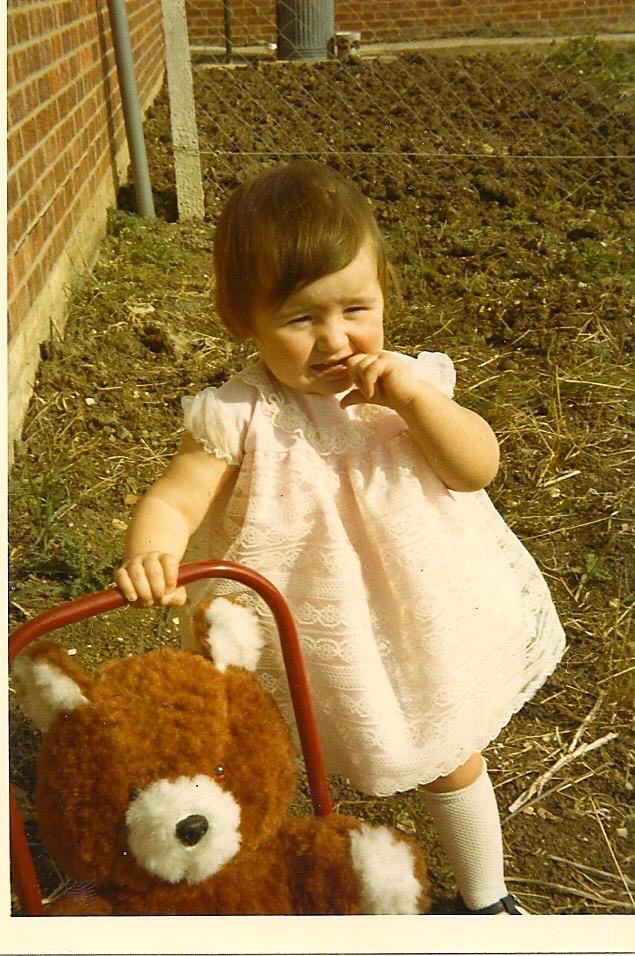 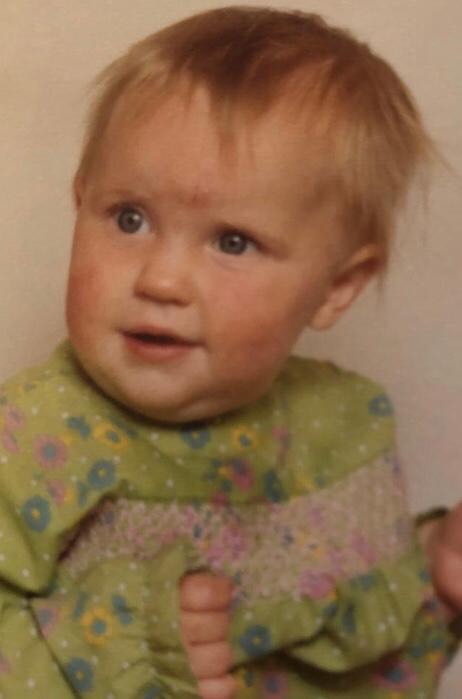 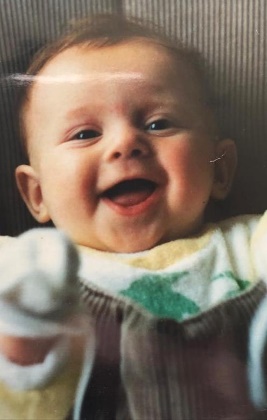 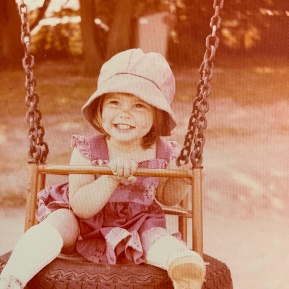 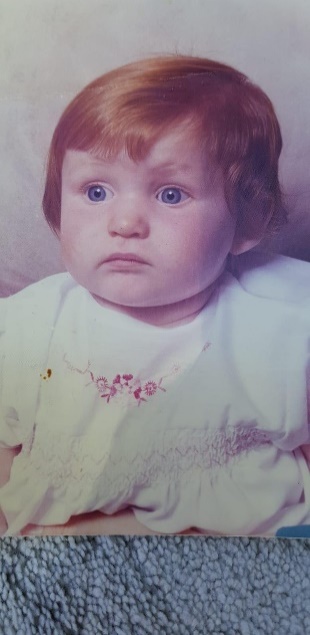 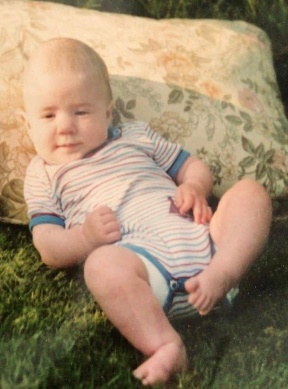 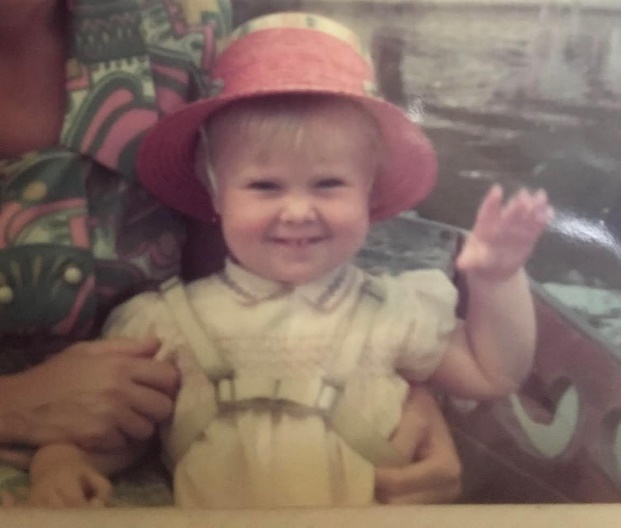 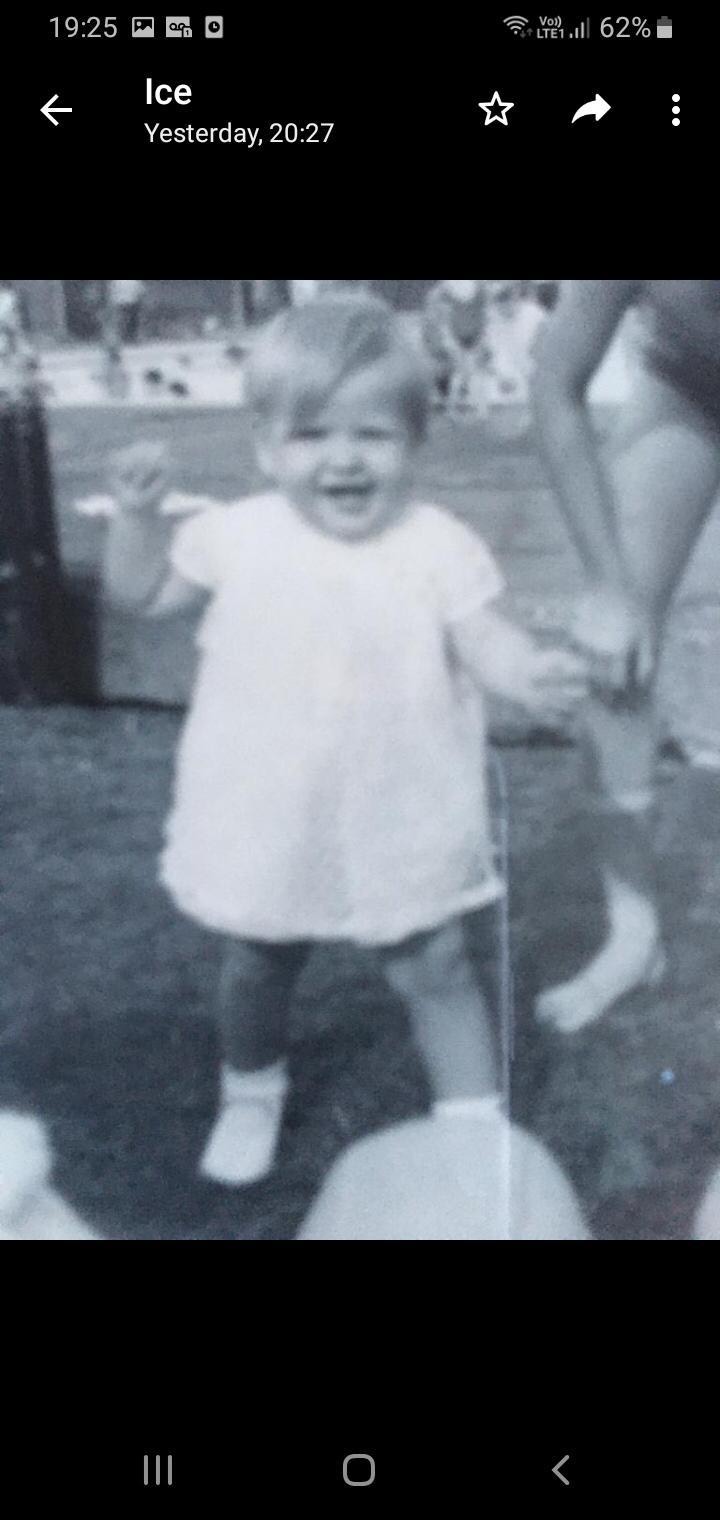 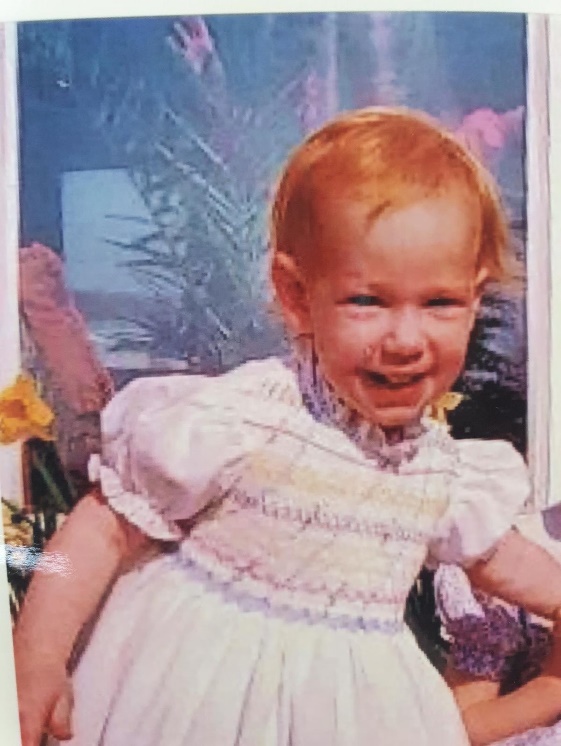 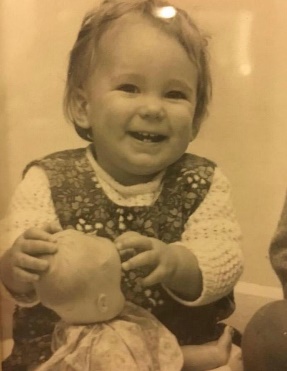 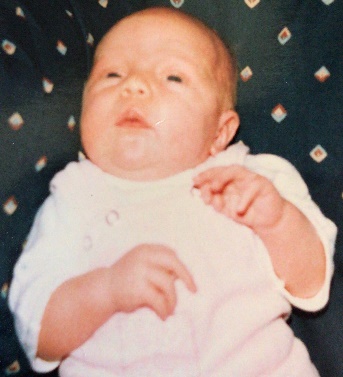 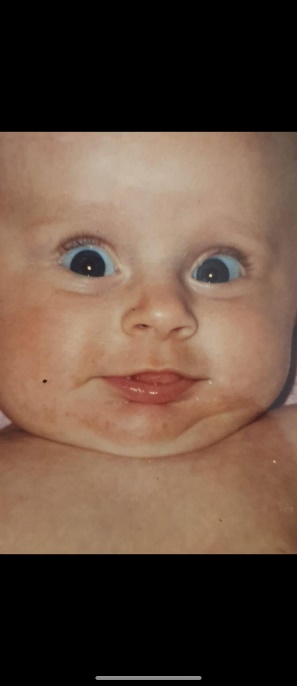 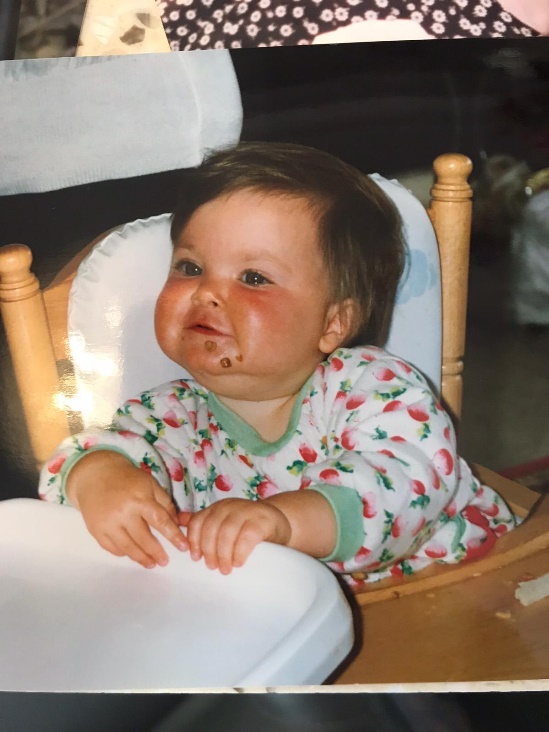 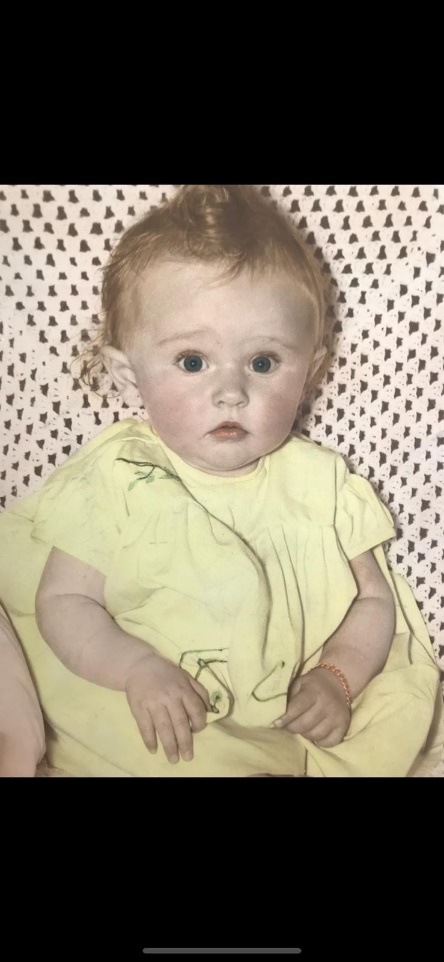 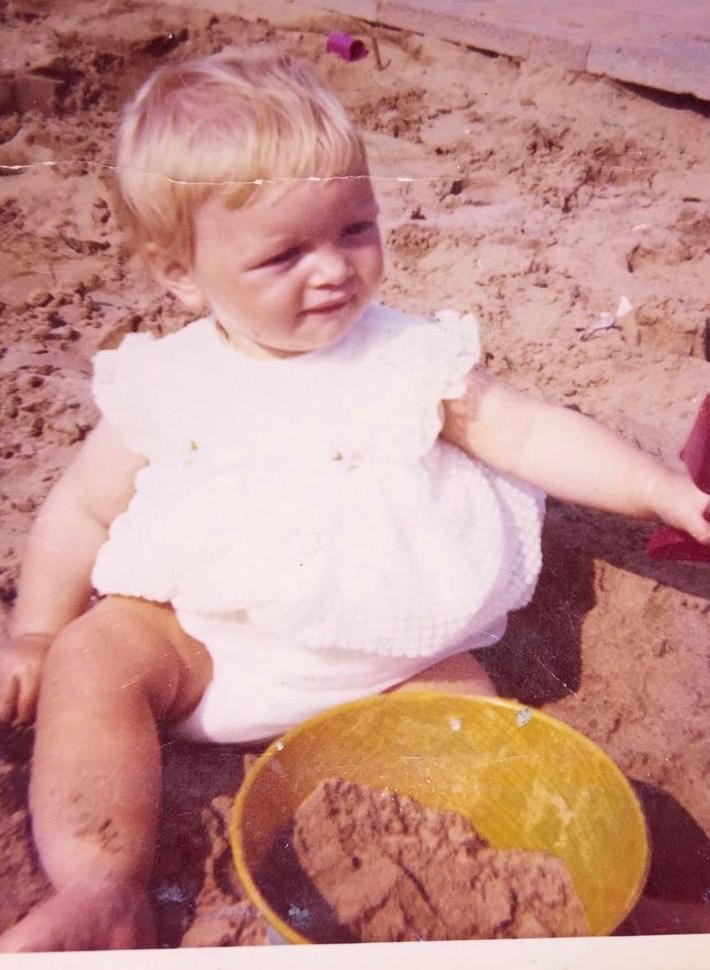 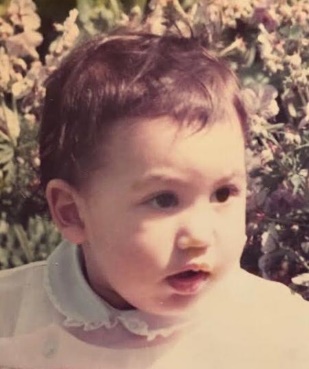 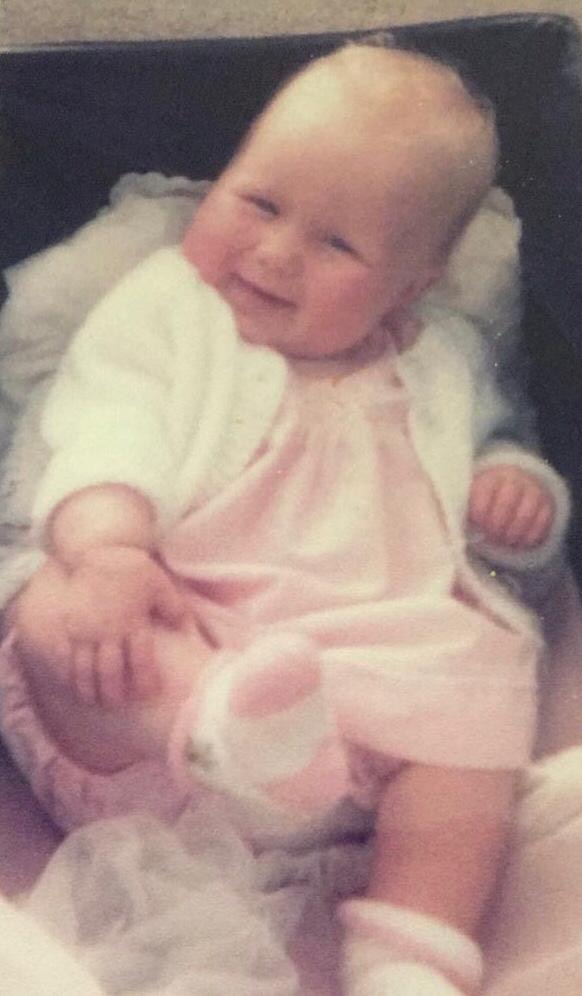 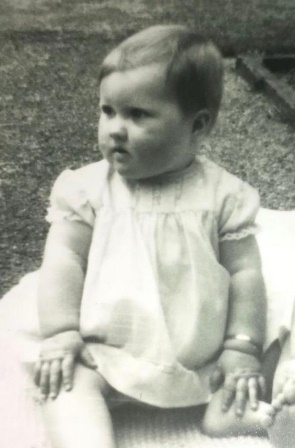 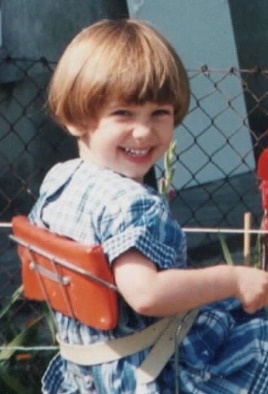 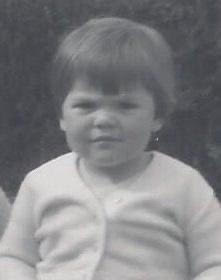 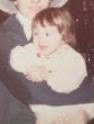 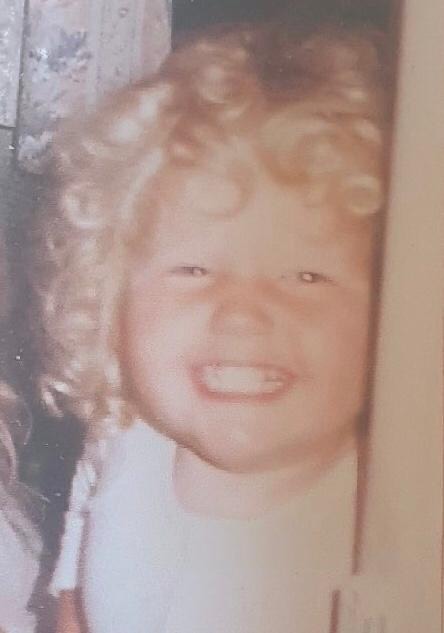 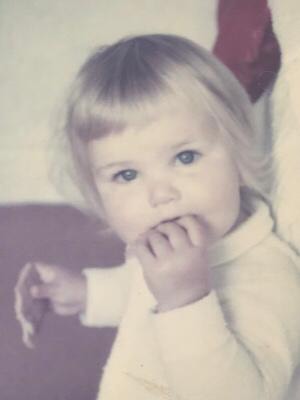 Mrs Cooke		Mrs Harrison		Mrs Pemberton		Mrs MachinMrs Holmes		Mrs Peersman		Miss Chaudhry		Miss TinkerMrs Dennison		Mrs Mellor		Mrs Featherstone		Mrs BlackburnMrs Shepherd		Mrs Burgan		Mrs Waters			Mrs RhodesMrs Simpson		Miss Hughes		Mrs Taylor			Miss SutherlandMrs Rowlands		Mrs Webber		Miss Shaw